Title I, Part A Parent and Family Engagement Newsletter Template InstructionsBackgroundEngaging families as full partners in the education of their children is a cornerstone of the Every Student Succeeds Act (ESSA). Relevant, clear, and regular communication establishes a solid foundation for effective parent and family engagement. Local Educational Agencies (LEAs) and schools have an obligation to distribute information to the parents/guardians of students who receive services through a Title I, Part A program. Here are examples of some key notification requirements: Provide opportunities for families to be actively involved in the planning, implementation, and review of the Title I, Part A program.Maintain written Title I, Part A Parent and Family Engagement school and LEA policies that are developed and annually re-evaluated with, agreed upon, and distributed to parents of participating students. Effectively communicate with multilingual families in their native language whenever possible, utilizing interpreters when needed, to ensure effective outreach and engagement. InstructionsThis newsletter template outlines key notification requirements associated with implementation of Title I, Part A Programs. This list does not contain all requirements, such as consultation, collaboration, technical assistance, training, and other kinds of direct and indirect communication that occur among school, LEA staff, and the families and students they serve. The following key notification requirements are included:Title I, Part A Annual Title I, Part A MeetingParent and Family Engagement Policy and Plan (LEA and School Level)Annual Evaluation of Parent and Family Engagement Program and ServicesLEA and School Report Card The National Assessment of Educational Progress (NAEP)Citizen Complaint ProcessParents’ Right to Know: Teacher and Paraprofessional QualificationsIf Applicable, Parent and Family Outreach of Multilingual Students ResourcesNotification requirement list: Title I, Part A, Parent Notification Requirements for Districts and Schools | OSPI (www.k12.wa.us).Title I, Part A Meeting notification templates in several languages.  Sample surveys to solicit input about program services, family engagement activities and funding.Title I, Part A survey templates: Parent and Family Engagement Annual Evalulation | OSPI (www.k12.wa.us)Multilingual Program surveys at Family Feedback Surveys: Multilingual Family Communication Templates | OSPI (www.k12.wa.us).The PFE Budget Survey sample, may be used to solicit parent feedback about Parent and Family Engagement funding.Letter templates: Teacher/Para Qualifications Templates | Notice of Limited State Certification & LicensureLEA or School Name Tiêu Đề I, Phần A Sự Tham Gia của Phụ Huynh và Gia ĐìnhBản Tin cho Month/YearMục Đích của Tiêu Đề I, Phần Alà để bảo đảm rằng tất cả các trẻ em đều có cơ hội công bằng, bình đẳng và quan trọng để có được nền giáo dục chất lượng cao và đạt được trình độ thông thạo theo các tiêu chuẩn học tập đầy thử thách của tiểu bang. Bản tin này nhằm cung cấp cho quý vị thông tin quan trọng về các yêu cầu liên lạc của chương trình Tiêu Đề I, Phần A. Xin liên hệ với hiệu trưởng nếu quý vị muốn biết thêm thông tin về các hoạt động Tiêu Đề I, Phần A hoặc sự tham gia của phụ huynh tại trường con quý vị. Nhấp HERE để biết danh sách Các Trường Học Tiêu Đề I, Phần A. Chính Sách Có Sự Tham Gia của Phụ Huynh và Gia Đình LEA’s Name | School Name đã lập một chính sách có sự tham gia của phụ huynh và gia đình để nâng cao kết quả học tập của học sinh. Chính sách này mô tả LEA | School’s các mục tiêu tham gia có ý nghĩa của gia đình và đưa ra các chiến lược cũng như nguồn trợ giúp nhằm tăng cường mối quan hệ hợp tác giữa trường học và phụ huynh ở các trường học Tiêu Đề I. Chính sách này thể hiện sự cống hiến của chúng tôi bao gồm các gia đình trong nền giáo dục của các con họ và trao quyền cho Title I, Part A Schools | Our School để thực hiện các chiến lược tham gia của gia đình có hiệu quả phù hợp với mục tiêu học tập của District's | School’s .Nhấp vào đường dẫn liên kết để xem chính sách của LEA’s | School Name chúng tôi. Tóm Tắt Sổ Liên Lạc Quý vị có thể tìm kiếm sổ liên lạc của chúng tôi tại Link to LEA’s Report Card. Quý vị có muốn biết cách thức trường học của con mình đã thực hiện các cuộc khảo thí thuộc cấp tiểu bang không? Các nhóm học sinh đã thực hiện như thế nào so với những trường học khác? Sổ Liên Lạc có thông tin về kết quả kiểm tra, cũng như số liệu thống kê khác về khu học chánh và các trường học. Để tìm kết quả cho LEA Name, hãy sử dụng ô tìm kiếm và gõ LEA Name và nhấn đi. Để tìm kết quả cho trường học của con quý vị, hãy thực hiện theo các hướng dẫn này để đi đến LEA Name, sau đó sử dụng trình đơn thả xuống để tìm Your School’s Name. Kết Quả NAEP Cấp Tiểu Bang Khảo Thí Quốc Gia về Tiến Bộ Giáo Dục (National Assessment of Educational Progress - NAEP) là một cuộc khảo thí liên tục và mang tính đại diện trên toàn quốc gia về những gì học sinh của Hoa Kỳ biết và có thể thực hiện trong nhiều lĩnh vực chủ đề khác nhau. Bắt đầu năm 2003, tiểu bang bắt buộc phải tham gia các cuộc khảo thí môn toán và môn đọc NAEP của lớp 4 và lớp 8. Các kết quả này được báo cáo hai năm một lần. Tiêu Đề I, Phần A | Chương TrìnhCác Quyền | Lợi Ích | Tài TrợYour School’s Name tiến hành cuộc họp thường niên vào đầu năm để thông báo cho phụ huynh về các quyền và lợi ích của họ theo chương trình Tiêu Đề I, Phần A. Trong cuộc họp này, chúng tôi giải thích chương trình của trường học và nhấn mạnh sự tham gia của phụ huynh và gia đình trong việc giáo dục của con họ, và nếu cần, chúng tôi yêu cầu đóng góp ý kiến về chi phí ngân sách PFE. Xin chọn từ các phiên họp dưới đây:Phiên họp trực tuyến: Ngày và giờ: Enter Date and Time | Đường dẫn liên kết: Enter LinkPhiên họp trực tiếp:Ngày: Enter Date Giờ: Enter TimeĐịa điểm: Enter LocationĐể biết thêm thông tin: Contact InformationĐánh Giá Hàng NămLEA | School Name tiến hành đánh giá hàng năm về nội dung và tính hiệu quả của chương trình Sự Tham Gia của Phụ Huynh và Gia Đình vào cuối năm. Mục tiêu của việc đánh giá hàng năm này là để cải thiện chất lượng các chương trình và dịch vụ Tiêu Đề I, Phần A. Chúng tôi sử dụng kết quả từ các đánh giá hàng năm này để triển khai những chiến lược mới nhằm gia tăng hiệu quả chương trình của chúng tôi. Trước khi kết thúc năm học, chúng tôi sẽ gởi thông báo nhắc nhở phụ huynh điền vào bản khảo sát. Giúp chúng tôi cải thiện chương trình của mình bằng cách điền vào bản khảo sát tại Enter Link to Surveys. Gặp RiêngNếu quý vị muốn có một cuộc trò chuyện riêng tư hơn, chúng tôi cũng mời quý vị sắp xếp một cuộc gặp riêng với Staff Name. Họ mong muốn lắng nghe trải nghiệm của quý vị và thu thập ý kiến phản hồi của quý vị. Xin liên hệ với Staff Name tại Contact Information để sắp xếp cuộc gặp gỡ một cách thuận tiện.Gia Đình Đa Ngôn Ngữ Ý kiến đóng góp của quý vị thật vô giá đối với chúng tôi! Chúng tôi nỗ lực cải thiện dịch vụ hỗ trợ dành cho học sinh đa ngôn ngữ tại LEA’s | School Name và chúng tôi cần sự trợ giúp của quý vị. Xin dành chút thời gian để cung cấp cho chúng tôi ý kiến phản hồi và đề xuất của quý vị thông qua khảo sát ngắn gọn của chúng tôi. Ý kiến phản hồi của quý vị sẽ được ẩn danh và bảo mật, đồng thời ý kiến này cũng sẽ ảnh hưởng đến nỗ lực của chúng tôi nhằm tăng cường hỗ trợ ngôn ngữ, xem xét về mặt văn hóa và sự tham gia của cộng đồng. Mối quan hệ hợp tác của quý vị rất quan trọng khi tạo một môi trường giáo dục toàn diện và hỗ trợ cho tất cả các học sinh của chúng tôi. Khảo sát này hiện có bằng nhiều ngôn ngữ. Nhấp ở đây để truy cập vào khảo sát: Insert Survey Link or Link to Surveys. Quyền của Phụ Huynh về việc Yêu Cầu Văn Bằng Chứng Nhận của Giáo Viên và Trợ GiảngTất cả phụ huynh và người giám hộ đều có quyền yêu cầu thông tin về văn bằng chứng nhận của (các) giáo viên đứng lớp của con quý vị. Nếu quý vị yêu cầu thông tin này, khu học chánh hoặc trường học sẽ cung cấp cho quý vị thông tin sau đây càng sớm càng tốt. Liệu giáo viên có đáp ứng các yêu cầu cấp phép của tiểu bang đối với cấp lớp và môn học mà giáo viên này đang giảng dạy hay không.Liệu giáo viên đang giảng dạy trong tình trạng khẩn cấp mà các yêu cầu cấp phép của tiểu bang đã có được bãi miễn hay không.Loại bằng cấp đại học chuyên ngành của giáo viên và lĩnh vực chuyên môn đối với bất kỳ bằng cấp hoặc chứng chỉ tốt nghiệp nào.Nếu con quý vị đang nhận các dịch vụ Tiêu Đề I từ trợ giảng, và nếu vậy, liệu những trợ giảng này có đáp ứng các yêu cầu của tiểu bang/liên bang về Đạo Luật Mọi Học Sinh Đều Thành Công hay không.Nếu quý vị muốn yêu cầu thông tin này hoặc văn bằng chứng nhận của trợ giảng, xin liên hệ với Name | Phone Number | Email.Quy Trình Khiếu Nại Chính ThứcChúng tôi khuyến khích phụ huynh và các trường công lập cùng nhau hợp tác để giải quyết các quan ngại hoặc bất đồng về chương trình của trường học hoặc giáo dục của học sinh. Có các bước mà quý vị phải thực hiện theo trước khi nộp đơn khiếu nại cho OSPI. Thực hiện theo quy trình khiếu nại District’s Name trước tiên: Link to Local Complaint Process Here. Nếu quý vị không hài lòng với kết quả của quy trình khiếu nại tại địa phương của mình và quý vị cho rằng luật pháp được áp dụng cho các chương trình liên bang như Tiêu Đề I, Phần A đã bị vi phạm, quý vị có quyền nộp đơn khiếu nại cho OSPI. Để biết thêm thông tin, hãy đi đến: Citizen Complaints-Federal Programs | OSPI (www.k12.wa.us) Thông Tin Liên HệTên người lãnh đạo LEA Tiêu Đề I, Phần A hoặc tên Hiệu Trưởng: Enter Name Email: Enter Email AddressSố Điện Thoại: Enter Phone NumberGiờ Làm Việc hoặc Trực Tuyến: Enter Dates and LinksHãy Tìm Chúng Tôi trên Trang Web!Tìm hiểu thêm về LEA | School của chúng tôi tại Enter LEA or School Website Link để biết các chiến lược giúp con quý vị ở nhà, tái xét các chứng từ bổ sung, tìm nguồn trợ giúp và để lại ý kiến đóng góp của quý vị.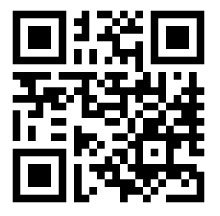 Replace with your LEA’s or School’s scan code.Quét mã vạch bằng điện thoại thông minh hoặc máy tính bảng của quý vị để truy cập thông tin về sự tham gia của gia đình từ trang web Enter LEA’s or School name .